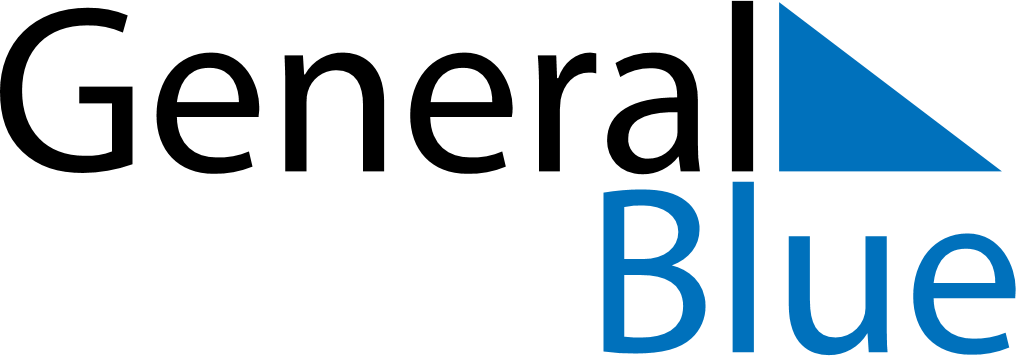 Quarter 1 of 2024BelarusQuarter 1 of 2024BelarusQuarter 1 of 2024BelarusQuarter 1 of 2024BelarusQuarter 1 of 2024BelarusQuarter 1 of 2024BelarusJanuary 2024January 2024January 2024January 2024January 2024January 2024January 2024January 2024SundayMondayMondayTuesdayWednesdayThursdayFridaySaturday1123456788910111213141515161718192021222223242526272829293031February 2024February 2024February 2024February 2024February 2024February 2024February 2024February 2024SundayMondayMondayTuesdayWednesdayThursdayFridaySaturday12345567891011121213141516171819192021222324252626272829March 2024March 2024March 2024March 2024March 2024March 2024March 2024March 2024SundayMondayMondayTuesdayWednesdayThursdayFridaySaturday123445678910111112131415161718181920212223242525262728293031Jan 1: New Year’s DayJan 7: Christmas DayMar 8: International Women’s DayMar 31: Easter Sunday